Dům dětí a mládeže zve rodiče a děti na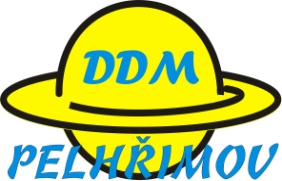 Dětské dopravní hřištěPražská 1114, PelhřimovOtevírací doba:září 2020Úterý  15:00 - 16:30 hod.8. 9. 2020, 22. 9. 2020, 29. 9. 2020Pátek  15:00 - 16:30 hod.11. 9. 2020, 18. 9. 2020, 25. 9. 2020V případě malého zájmu nebo nepříznivého počasí bude DDH zavřeno!                     Zapůjčení materiálu po dohodě s obsluhou.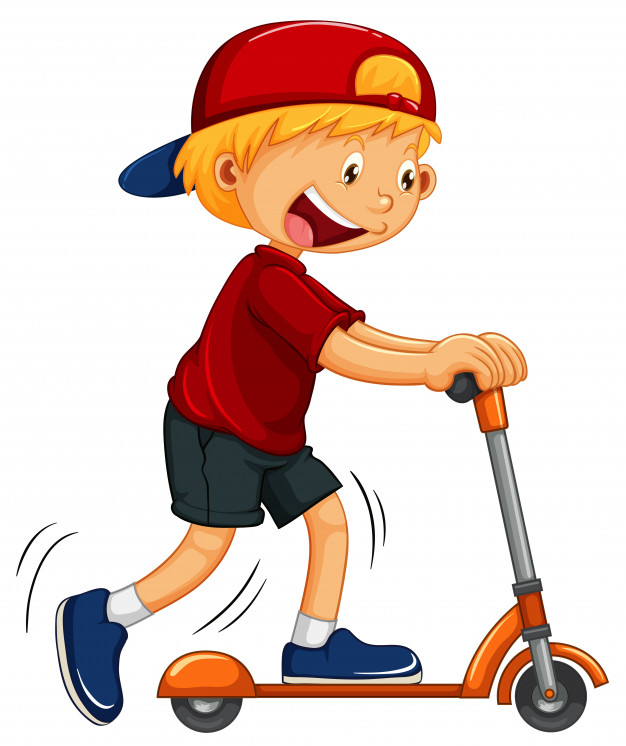                                                     Vstupné 10,- Kč/osobaVeřejnost využívá hřiště na vlastní zodpovědnost!!!                                         